InstructionsReview all eligibility criteria to confirm that your project is eligible for the Regulated Price Plan Pilot Program.All fields must be completed. Incomplete submissions will not be considered. Maximum 10 pages excluding attached documents.All answers, rationale and substantiation must be provided in this document in the space provided. Do not provide attachments unless letters of support from project partners, links or other references as these will not be considered in the review of your application.Attach this completed document, in Word format (no PDFs) to an email and submit to: BoardSec@ontarioenergyboard.ca citing “EB-2016-0201: RPP Pilot Application” in the subject line.Within one week of submission, you will receive a response confirming that your application was received with further information regarding the timeline for review. If you have questions you may reach the OEB by calling 1-888-632-6273 or by emailing IndustryRelations@ontarioenergyboard.ca citing “EB-2016-0201: RPP Pilot Program” in the subject line.* Provide actual name**Add rows as necessary***These fields may be amended at a later stage if required.Attach this completed document, in Word format (no PDFs) to an email and submit to: BoardSec@ontarioenergyboard.ca citing “EB-2016-0201: RPP Pilot Application” in the subject line.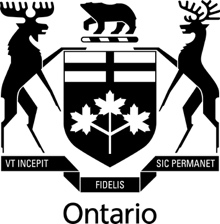 Regulated Price Plan Roadmap Pilot Program Project Overview Application     A. Key Information	Project title: Distributor(s):Applicant(s) Contact name:Applicant(s) Contact title:Mailing address: Phone:Email:Submission date:Receipt of an application does not constitute a commitment by the Ontario Energy Board to approve the application.  Receipt of an application does not constitute a commitment by the Ontario Energy Board to approve the application.  B. Project Overview (check all that apply)B. Project Overview (check all that apply)B. Project Overview (check all that apply)Regulated Price Plan Roadmap CategoryRegulated Price Plan Roadmap CategoryRegulated Price Plan Roadmap Category Price Non-Price Non-PriceTarget Market(s): Residential Market OnlyTarget Market(s): Residential Market OnlyTarget Market(s): Residential Market Only Existing Homes High Usage Customers High Usage Customers New Homes  Other:____________ Other:____________ Multi-family Single-family Low Income CustomersProject TypeProject TypeProject Type Time-of-use Other Pricing Other Pricing Critical Peak Pricing Appliance/Household Automation Information ProvisionExpected Project Duration:          MonthsFunding***: Applicants are encouraged, but not required, to contribute support or have project partners contributed support to the proposed project. Differentiate between cash and in-kind support to the proposed project.  Please indicate if the funding is confirmed. “Requested Funding” represents your funding request to the OEB.IF THIS SECTION IS LEFT BLANK YOUR APPLICATION WILL NOT BE CONSIDEREDFunding***: Applicants are encouraged, but not required, to contribute support or have project partners contributed support to the proposed project. Differentiate between cash and in-kind support to the proposed project.  Please indicate if the funding is confirmed. “Requested Funding” represents your funding request to the OEB.IF THIS SECTION IS LEFT BLANK YOUR APPLICATION WILL NOT BE CONSIDEREDFunding***: Applicants are encouraged, but not required, to contribute support or have project partners contributed support to the proposed project. Differentiate between cash and in-kind support to the proposed project.  Please indicate if the funding is confirmed. “Requested Funding” represents your funding request to the OEB.IF THIS SECTION IS LEFT BLANK YOUR APPLICATION WILL NOT BE CONSIDEREDFunding***: Applicants are encouraged, but not required, to contribute support or have project partners contributed support to the proposed project. Differentiate between cash and in-kind support to the proposed project.  Please indicate if the funding is confirmed. “Requested Funding” represents your funding request to the OEB.IF THIS SECTION IS LEFT BLANK YOUR APPLICATION WILL NOT BE CONSIDEREDFunding***: Applicants are encouraged, but not required, to contribute support or have project partners contributed support to the proposed project. Differentiate between cash and in-kind support to the proposed project.  Please indicate if the funding is confirmed. “Requested Funding” represents your funding request to the OEB.IF THIS SECTION IS LEFT BLANK YOUR APPLICATION WILL NOT BE CONSIDEREDCash ($)Cash (% of total project value)In-kind ($)In-kind (% of total project value)Applicant contribution*$%$%Partner 1 contribution*$%$%Partner 2 contribution*$%$%Other(s)**$%$%Subtotal (non-OEB funding contribution)$%$%Requested Funding$%N/AN/ATotals$$%Total project value (all cash costs + in kind)$$$$1. PROJECT CONCEPT AND RATIONALEA. In one sentence, state the ultimate goal of this project. How will the objectives of the Regulated Price Plan Roadmap  be achieved as a result of this project?B. Discuss in detail the specific objectives of the Regulated Price Plan Roadmap that this project addresses (e.g. technical challenge, energy literacy gap, etc.). C. How will your project’s activities and outputs address the objectives of the Regulated Price Plan Roadmap outlined above? What solution is this project designed to develop?  D. Explain how your project compares to other initiatives/ technologies already deployed/ piloted in Ontario and elsewhere. Provide diagrams, etc. as necessary (within this document).2. PROJECT PLANA. In no more than ten sentences, outline the project plan.B. Describe each of the major task areas for this project (e.g. program design, development of training, measurement and verification, research, communications, knowledge transfer, etc.).   C. Describe each of the major deliverables that will be provided to the OEB as part of this project.  3. PROJECT TEAM & PARTNERS3. PROJECT TEAM & PARTNERS3. PROJECT TEAM & PARTNERSA. In this section, please outline the composition of the project team and list any project partners. Discuss the role that each person and organization participating in the project will play.  Include the applicant organization in this table. If a 3rd party is not yet part of the team, please identify the accountability they will be responsible for and enter TBD for the name and organization.A. In this section, please outline the composition of the project team and list any project partners. Discuss the role that each person and organization participating in the project will play.  Include the applicant organization in this table. If a 3rd party is not yet part of the team, please identify the accountability they will be responsible for and enter TBD for the name and organization.A. In this section, please outline the composition of the project team and list any project partners. Discuss the role that each person and organization participating in the project will play.  Include the applicant organization in this table. If a 3rd party is not yet part of the team, please identify the accountability they will be responsible for and enter TBD for the name and organization.PROJECT TEAMPROJECT TEAMPROJECT TEAMProject team member Organization and job titleMajor accountabilitye.g. Project lead e.g. Evaluation, Measurement and VerificationPROJECT PARTNERSPROJECT PARTNERSPROJECT PARTNERSOrganizationProject role (e.g. participant, funder)Financial or in-kind contribution (indicate if confirmed). Please note that if you are invited to submit a proposal your partner must confirm their contribution in writing to the OEB.